Table of Contents[To update the table of contents, right click the message below and select Update Field (F9 on PC, ⌥⌘U on Mac).]No table of contents entries found.PagesPage TreeHome
	Page 1
	Page 2
	Page 3HomeUser Interface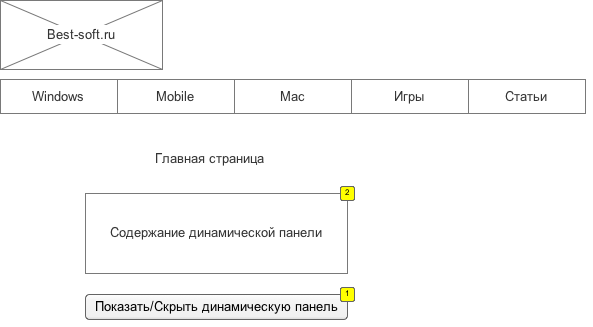 Widget TableПример динамической панелиState1User Interface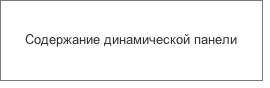 Page 1User Interface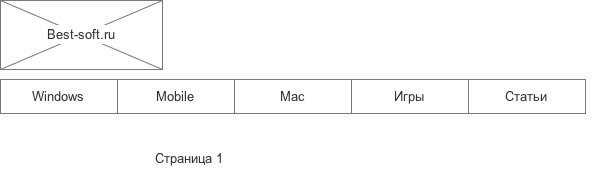 Page 2User Interface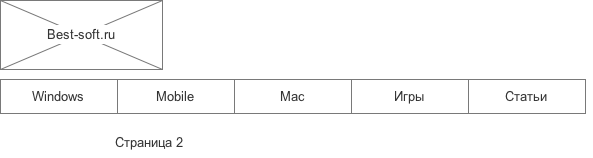 Page 3User Interface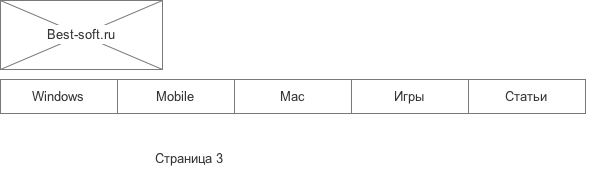 MastersMaster ListШапкаШапкаUser Interface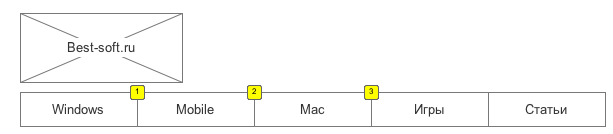 Widget TableFootnoteLabelInteractionsDescription1OnClick:
  Case 1:
    Toggle Visibility for Пример динамической панели2Пример динамической панелиОписание для динамической панелиFootnoteInteractions1OnClick:
  Case 1:
    Open Page 1 in Current Window2OnClick:
  Case 1:
    Open Page 2 in Current Window3OnClick:
  Case 1:
    Open Page 3 in Current Window